Le CRPF Bourgogne-Franche-Comté forme les propriétaires forestiers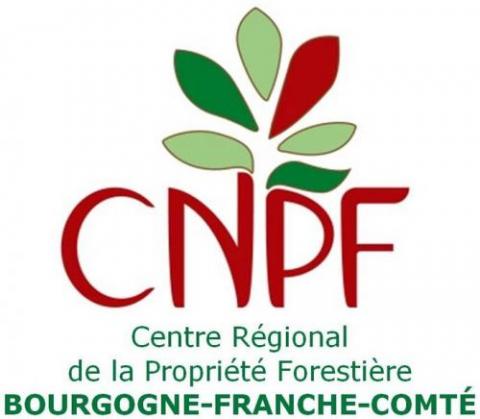 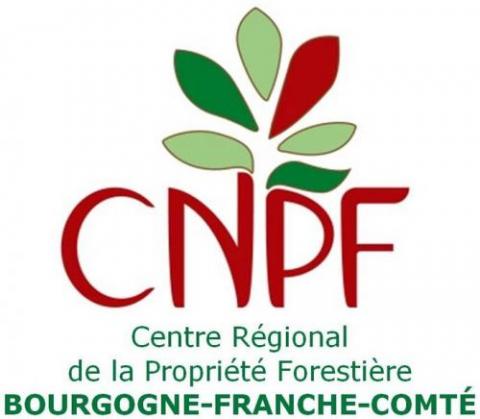 